Não Comerei da Alface a Verde PétalaVinicius de Moraes
Não comerei da alface a verde pétala
Nem da cenoura as hóstias desbotadas
Deixarei as pastagens às manadas
E a quem maior aprouver fazer dieta.

Cajus hei de chupar, mangas-espadas
Talvez pouco elegantes para um poeta
Mas peras e maçãs, deixo-as ao esteta
Que acredita no cromo das saladas.

Não nasci ruminante como os bois
Nem como os coelhos, roedor; nasci
Omnívoro: dêem-me feijão com arroz

E um bife, e um queijo forte, e parati
E eu morrerei feliz, do coração
De ter vivido sem comer em vão.Extraído do livro "Para Viver um Grande Amor", Livraria José Olympio Editora S. A.- Rio de Janeiro, 1984, pág. 84.*¨*¨*¨*¨*¨*¨*¨*¨*¨*¨*¨*¨*¨*¨*¨*¨*¨*¨*¨*“O fogo no rabo da ideia pegouNo ano de mil seiscentos e noveO cientista Galileu por a+b calculouQue o Sol não se mexeQue a Terra se move” (Bertold Brecht)*¨*¨*¨*¨*¨*¨*¨*¨*¨*¨*¨*¨*¨*¨*¨*¨*¨*¨*¨*¨*¨*¨*Luz do SolCaetano VelosoLuz do sol
Que a folha traga e traduz
Em verde novo
Em folha, em graça
Em vida, em força, em luz...Céu azul
Que venha até
Onde os pés
Tocam a terra
E a terra inspira
E exala seus azuis...Reza, reza o rio
Córrego pro rio
Rio pro mar
Reza correnteza
Roça a beira
A doura areia...Marcha um homem
Sobre o chão
Leva no coração
Uma ferida acesa
Dono do sim e do não
Diante da visão
Da infinita beleza...Finda por ferir com a mão
Essa delicadeza
A coisa mais querida
A glória, da vida...Luz do sol
Que a folha traga e traduz
Em ver de novo
Em folha, em graça
Em vida, em força, em luz...Reza, reza o rio
Córrego pro rio
Rio pro mar
Reza correnteza
Roça a beira
A doura areia...Marcha um homem
Sobre o chão
Leva no coração
Uma ferida acesa
Dono do sim e do não
Diante da visão
Da infinita beleza...Finda por ferir com a mão
Essa delicadeza
A coisa mais querida
A glória, da vida...Luz do sol
Que a folha traga e traduz
Em ver de novo
Em folha, em graça
Em vida, em força, em luz...*¨*¨*¨*¨*¨*¨*¨*¨*¨*¨*¨*¨*¨*¨*¨*¨*¨*¨*A ciência pode classificar e nomear os órgãos de um sabiá mas não pode medir seus encantos.A ciência não pode calcular quantos cavalos de força existem nos encantos de um sabiá. Quem acumula muita informação perde o condão de adivinhar: divinare. 

Os sabiás divinam. 			(Manoel de Barros)*¨*¨*¨*¨*¨*¨*¨*¨*¨*¨*¨*¨*¨*¨*¨*¨*¨*A ondaa onda andaaonde andaa onda?a onda aindaainda ondaainda andaaonde?aonde?a onda a onda.(Manuel Bandeira, In: Estrela da Tarde)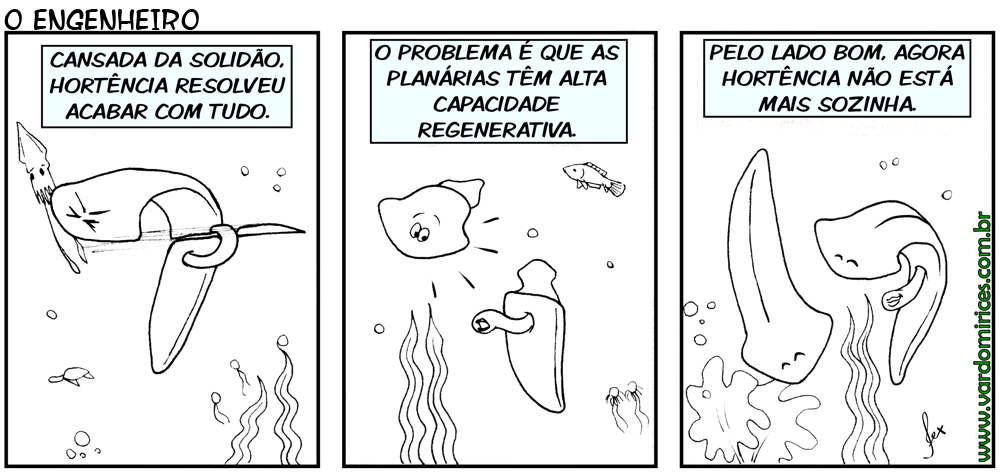 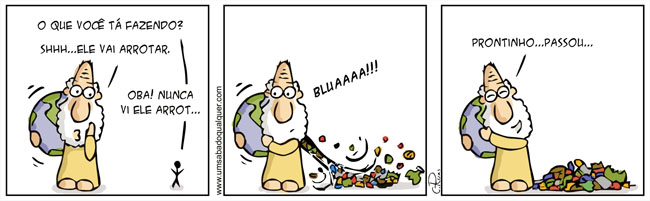 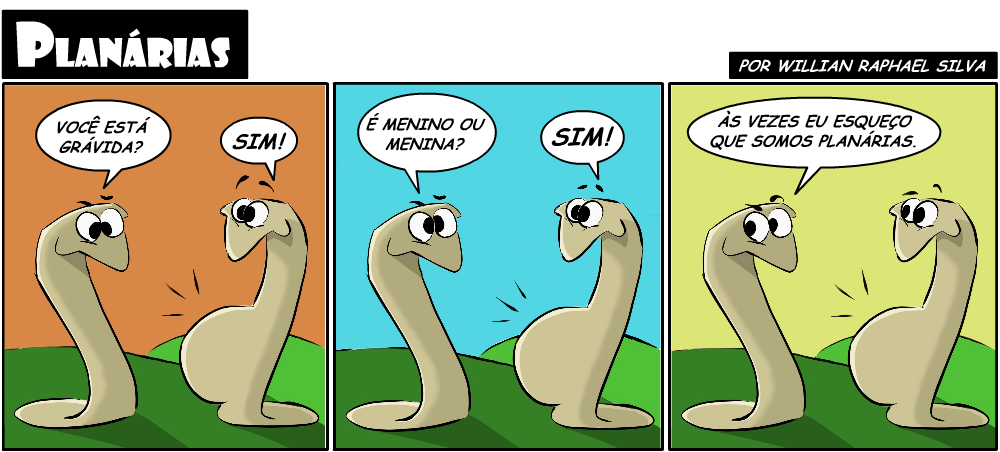 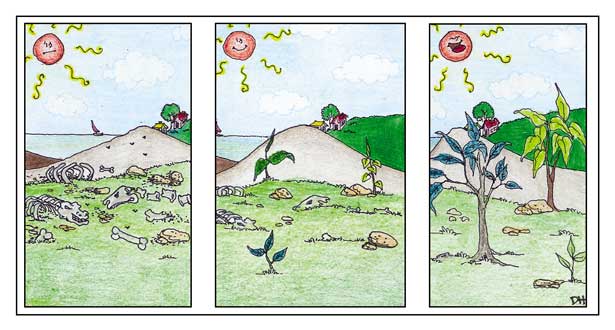 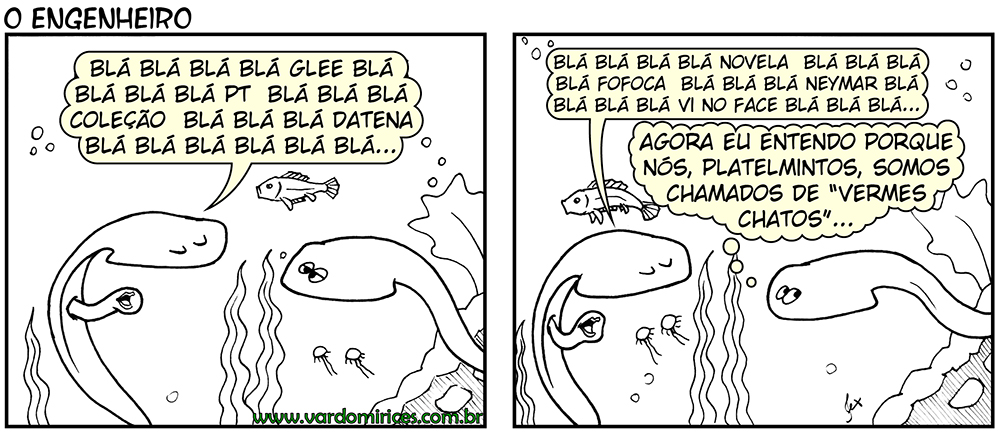 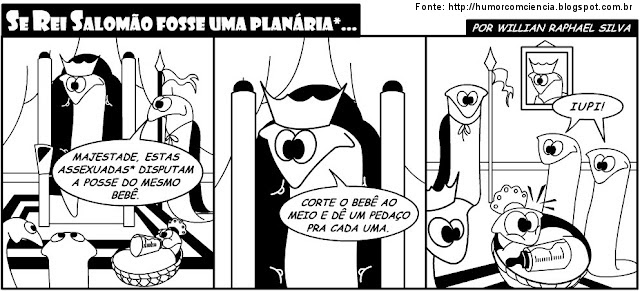 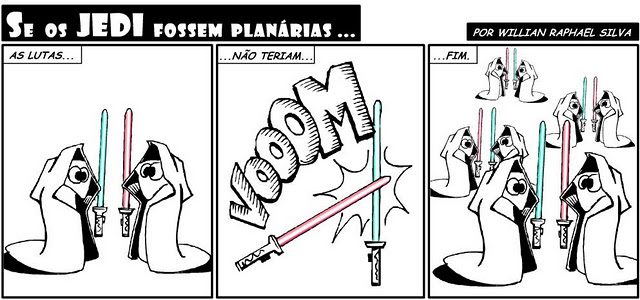 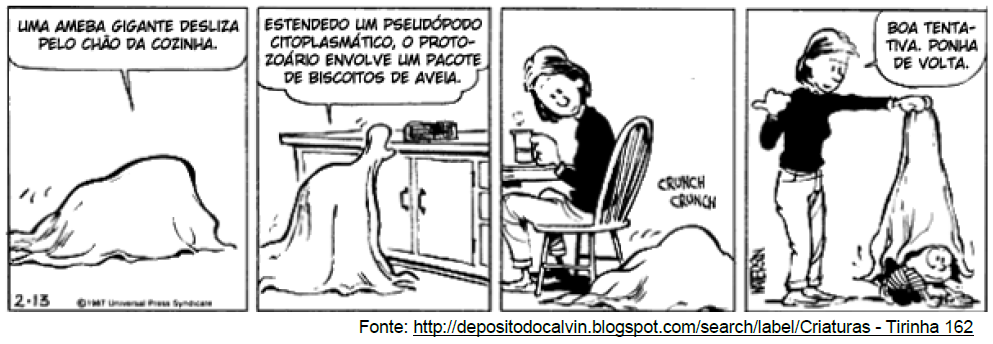 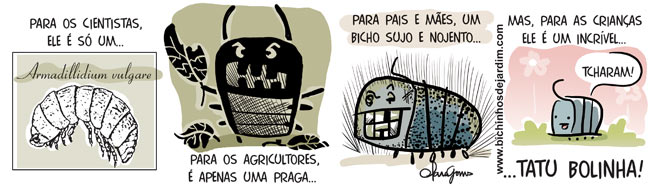 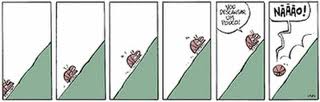 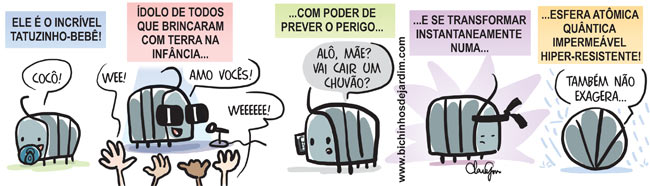 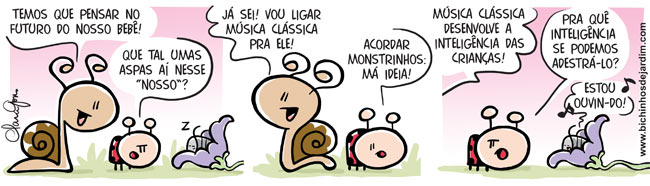 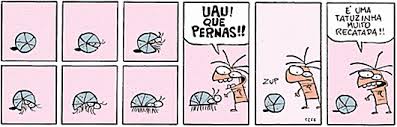 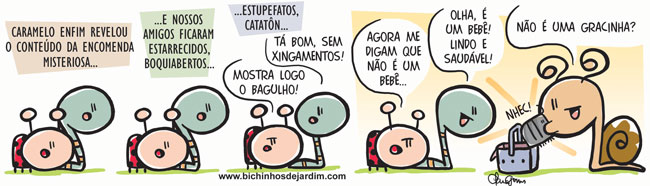 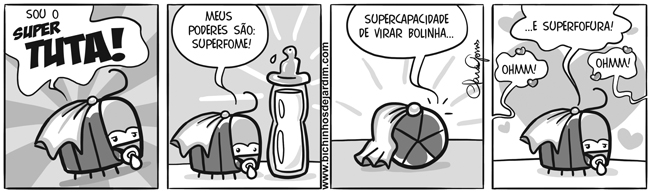 QuantaGilberto GilQuanta do latim 
Plural de quantumQuando quase não há 
Quantidade que se medir 
Qualidade que se expressar 
Fragmento infinitésimo 
Quase que apenas mental 
Quantum granulado no mel 
Quantum ondulado no sal 
Mel de urânio, sal de rádio 
Qualquer coisa quase idealCântico dos cânticos 
Quântico dos quânticosCanto de louvor 
De amor ao vento 
Vento arte do ar 
Balançando o corpo da flor 
Levando o veleiro pro mar 
Vento de calorDe pensamento em chamas 
Inspiração 
Arte de criar o saber 
Arte, descoberta, invenção 
Teoria em grego quer dizer 
O ser em contemplaçãoCântico dos cânticos 
Quântico dos quânticosSei que a arte é irmã da ciência 
Ambas filhas de um Deus fugaz 
Que faz num momento 
E no mesmo momento desfaz 
Esse vago Deus por trás do mundo 
Por detrás do detrásCântico dos cânticos 
Quântico dos quânticosA Ciência em siGilberto Gil, Arnaldo AntunesSe toda coincidênciaTende a que se entendaE toda lendaQuer chegar aquiA ciência não se aprendeA ciência apreendeA ciência em siSe toda estrela cadenteCai pra fazer sentidoE todo mitoQuer ter carne aquiA ciência não se ensinaA ciência inseminaA ciência em siSe o que pode ver, ouvir, pegar, medir,pesarDo avião a jato ao jabotiDesperta o que ainda não, não se pôdepensarDo sono eterno ao eterno devirComo a órbita da Terra abraça ovácuo devagarPara alcançar o que já estava aquiSe a crença quer se materializarTanto quanto a experiência quer seabstrairA ciência não avançaA ciência alcançaA ciência em si.Átimo de póGilberto GilEntre a célula e o céu
O germe e Perseu
O quark e a Via-Láctea
A bactéria e a galáxiaEntre agora e o eon
O íon e Órion
A lua e o magnéton
Entre a estrela e o elétron
Entre o glóbulo e o globo blueEu, um cosmos em mim só
Um átimo de pó
Assim: do yang ao yinEu e o nada, nada não
O vasto, vasto vão
Do espaço até o spinDo sem-fim além de mim
Ao sem-fim aquém de mim
Den de mimPop Wu Wei (Letra)O movimento estÃ¡ para o repouso 
assim como o sofrimento estÃ¡ para o gozo 
o sofrimento estÃ¡ para o gozo 
assim como o movimento estÃ¡ para o repouso

Por isso eu faÃ§o tudo pra nÃ£o fazer nada 
ou entÃ£o nÃ£o faÃ§o nada pra fazer tudo 
eu gosto de deixar a onda me levar sem nadar 
deixar o barco correr 
mas como o povo diz que Deus teria dito 
"faz a tua parte que eu te ajudarei" 
melhor considerar o dito por nÃ£o dito e dizer 
"tudo que eu puder farei"

O movimento estÃ¡ para o repouso 
assim como o sofrimento estÃ¡ para o gozo 
o sofrimento estÃ¡ para o gozo 
assim como o movimento estÃ¡ para o repouso

Meu bem 
eu sei que posso estar cantando prosa 
e como Ã© perigosa a minha afirmaÃ§Ã£o 
sair do movimento bem que pode ser um tormento 
eis outra constataÃ§Ã£o 
o fato Ã© que eu sou muito preguiÃ§oso 
tudo que Ã© repouso me darÃ¡ prazer 
se Deus achar que eu mereÃ§o viver sem fazer nada 
que eu faÃ§a por merecerEnquanto a tragédia de Rabicó se desenrolava no camarote do navio afundado, Narizinho e Emília escolhiam figurinos em casa de dona Aranha Costureira. Depois passaram a escolher fazendas. Dona Aranha tirou dos seus armários de madrepérola um vestido cor do mar com todos os seus peixinhos; e com o maior pouco caso, como se fosse de alguma casinha barata, desdobrou-o diante das freguesas assombradas.— Que maravilha das maravilhas! — exclamou Narizinho, de olhos arregalados, sentindo uma tontura tão forte que teve de sentar-se para não cair.“Era um vestido que não lembrava nenhum outro desses que aparecem nos figurinos. Feito de seda? Qual seda nada! Feito de cor — e cor do mar! Em vez de enfeites conhecidos — rendas, entremeios, fitas, bordados, plisses ou vidrilhos, era enfeitado com peixinhos do mar. Não de alguns peixinhos só, mas de todos os peixinhos — os vermelhos, os azuis, os dourados, os de escamas furta-cor, os compridinhos, os roliços como bolas, os achatados, os de cauda bicudinha, os de olhos que parecem pedras preciosas, os de longos fios de barba movediços — todos, todos!… Foi ali que Narizinho viu como eram infinitamente variadas a forma e a cor dos habitantes do mar. Alguns davam idéia de verdadeiras jóias vivas, como se feitos por um ouvires que não tivesse o menor dó de gastar os mais ricos diamantes e opalas e rubis e esmeraldas e pérolas e turmalinas da sua coleção. E esses peixinhos-jóias não estavam pregados no tecido, como os enfeites e aplicações que se usam na terra. Estavam vivinhos, nadando na cor do mar como se nadassem n’água. De modo que o vestido variava sempre, e variava tão lindo, lindo, lindo, que a tontura da menina apertou e ela pôs-se a chorar.— É a vertigem da beleza! — exclamou dona Aranha sorridente, dando-lhe a cheirar um vidrinho de éter.Emília espichou a munheca para apalpar a fazenda; queria ver se era encorpada.— Não bula! — murmurou Narizinho com voz fraca, ainda de olhos turvos.O mais lindo era que o vestido não parava um só instante. Não parava de faiscar e brilhar, e piscar e furta-cor, porque os peixinhos não paravam de nadar nele, descrevendo as mais caprichosas curvas por entre as algas boiantes. As algas ondeavam as suas cabeleiras verdes e os peixinhos brincavam de rodear os fios ondulantes sem nunca tocá-los nem com a pontinha do rabo. De modo que tudo aquilo virava e mexia e subia e descia e corria e fugia e nadava e boiava e pulava e dançava que não tinha fim… A curiosidade de Emília veio interromper aquele êxtase.— Mas quem é que fabrica esta fazenda, dona Aranha? — perguntou ela, apalpando o tecido sem que Narizinho visse.— Este tecido é feito pela fada Miragem — respondeu a costureira.— E com que a senhora o corta?— Com a tesoura da Imaginação.— E com que agulha o cose?— Com a agulha da Fantasia.— E com que linha?— Com a linha do Sonho.— E… por quanto vende o metro?Narizinho, já mais senhora de si, deu-lhe uma cotovelada.— Cale-se, Emília. Os peixinhos podem assustar-se com as suas asneiras e fugir do vestido.” (trecho de “Vestido Maravilhoso” In: Monteiro Lobato, Reinações de Narizinho, vol. 1)